Super Bowl Sunday 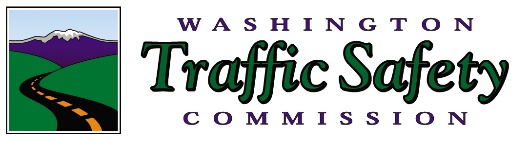 CommunicationsTool KitFebruary 4 is Super Bowl Sunday, and WTSC is asking our Target Zero partners to help remind fans to plan ahead if they plan on drinking.  We’ve prepared a communications tool kit for your convenience to help encourage fans to use designated drivers or other strategies to help keep our roads free of impaired drivers.   Enclosed in this tool kit you will find:Key messages:  please incorporate these messages in your communications to your audience over the next few daysEmail/Website message:  A sample message you can send to your constituency or post on your websiteGraphics:  Football-themed graphics with our messaging you can incorporate into your communicationsSample Social Media:  Sample messages (with our graphics included) that you can incorporate into your social media.  We’ve also included a suggested timelineWA Drive to Zero:  These materials include links to the DUI page on www.wadrivetozero.com/dui for further information and resources and we encourage you to send your key audiences there.Key MessagesHave a Super Bowl Party Game PlanEvery Super Bowl Party and partier must have a game plan that prevents drunk or impaired driving.Getting a DUI or being involved in a crash is no way to end your Super Bowl Sunday. When it comes to our roads, everyone is an MVP, and everyone deserves to get home to their families safely.Make a game plan!Choose a Designated DriverTaxi or rideshareTake public transportationSpend the nightLeave your car at homeDownload and use the Safer Ride app to your phone, which can help get you home safelyVolunteer to be a designated driver.  Show you’re a team player by offering friends a safe, sober ride home.If you’re hosting a Super Bowl party, be a good referee.  Make the right call and take their keys before they drink and drive.The Dangers of Drunk or Impaired DrivingDrunk driving kills. In 2016 there were 10,497 fatalities in motor vehicle traffic crashes involving drunk drivers.Half of all traffic deaths in Washington involve an impaired driver.Driving while high doubles your chance of killing yourself or others in crash.There were 278 fatalities involving an impaired driving in Washington in 2016.  Nearly 42% of those involved marijuana.Would you get in a car with someone who had difficulty steering, impaired perception and concentration, short-term memory loss and lack of speed control?  These are all the effects on driving of someone who has a blood alcohol concentration of .08.DUI Consequences$5,000 fineLegal bills of up to $10,000100% increase in insurance ratesOne year in jailSuspended licenseInstallation of ignition interlock device on your carDUI Doesn’t mean just AlcoholImpaired driving includes:AlcoholMarijuanaIllegal drugsPrescription drugsMany over the counter drugs like Nyquil, Ambien, pain and allergy medsWebsite/Email MessageNAME OF ORGANIZATION wants everyone to have an enjoyable and safe Super Bowl Sunday!  If you’re planning or attending a Super Bowl Party, make sure you have a game plan for getting home safe!  When it comes to our roads, everyone is an MVP, and everyone deserves to get home safely.Make a Game Plan!Choose a Designated DriverTaxi or rideshareTake public transportationSpend the nightLeave your car at homeDownload and use the Safer Ride app to your phone (download for Android or Apple), which can help get you home safelyFor more information go to www.wadrivetozero.com/duiGraphics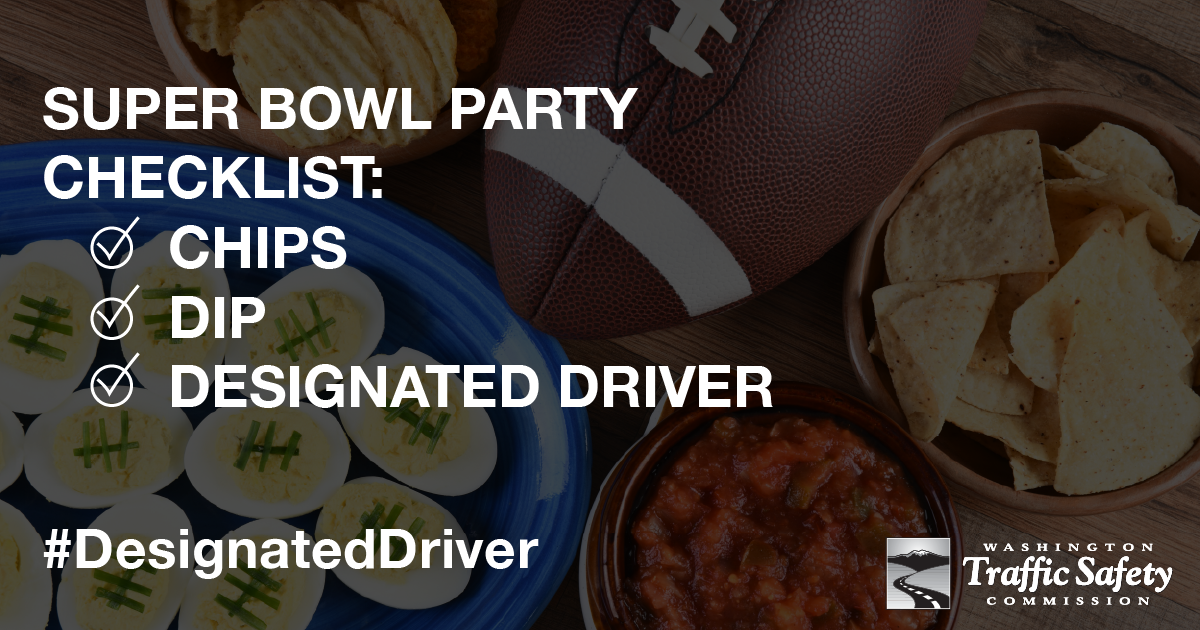 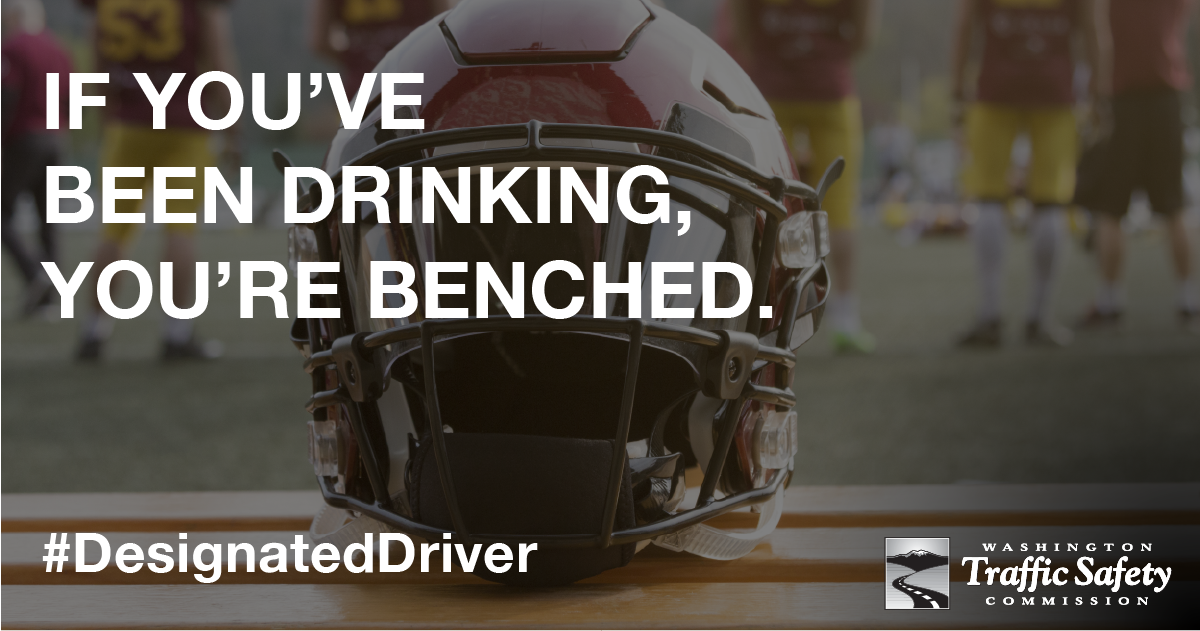 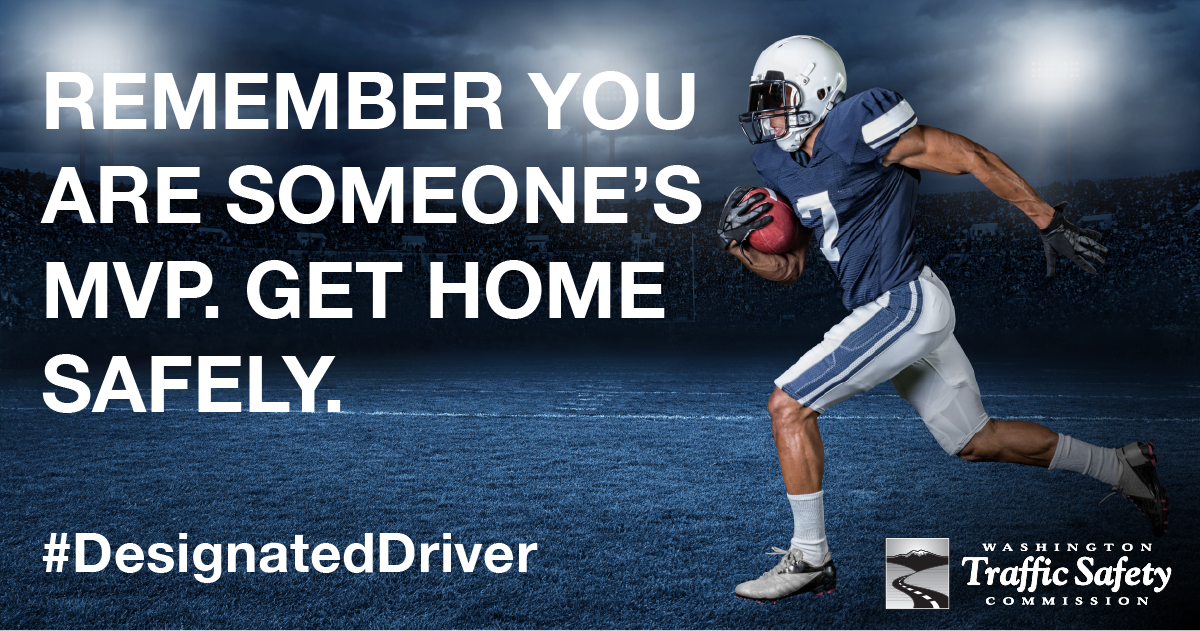 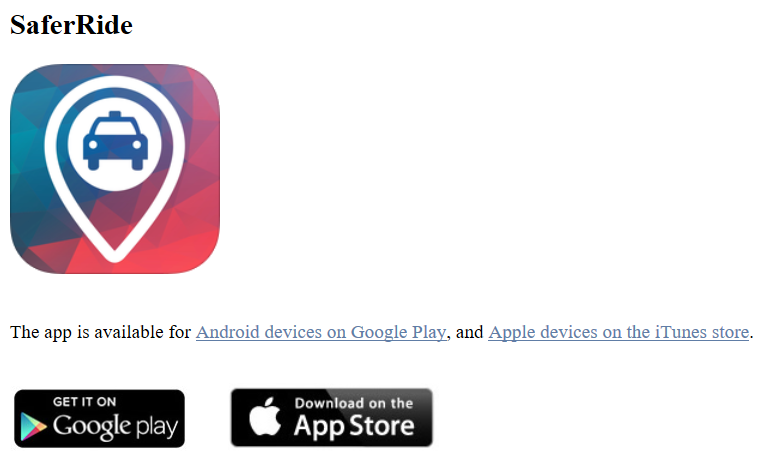 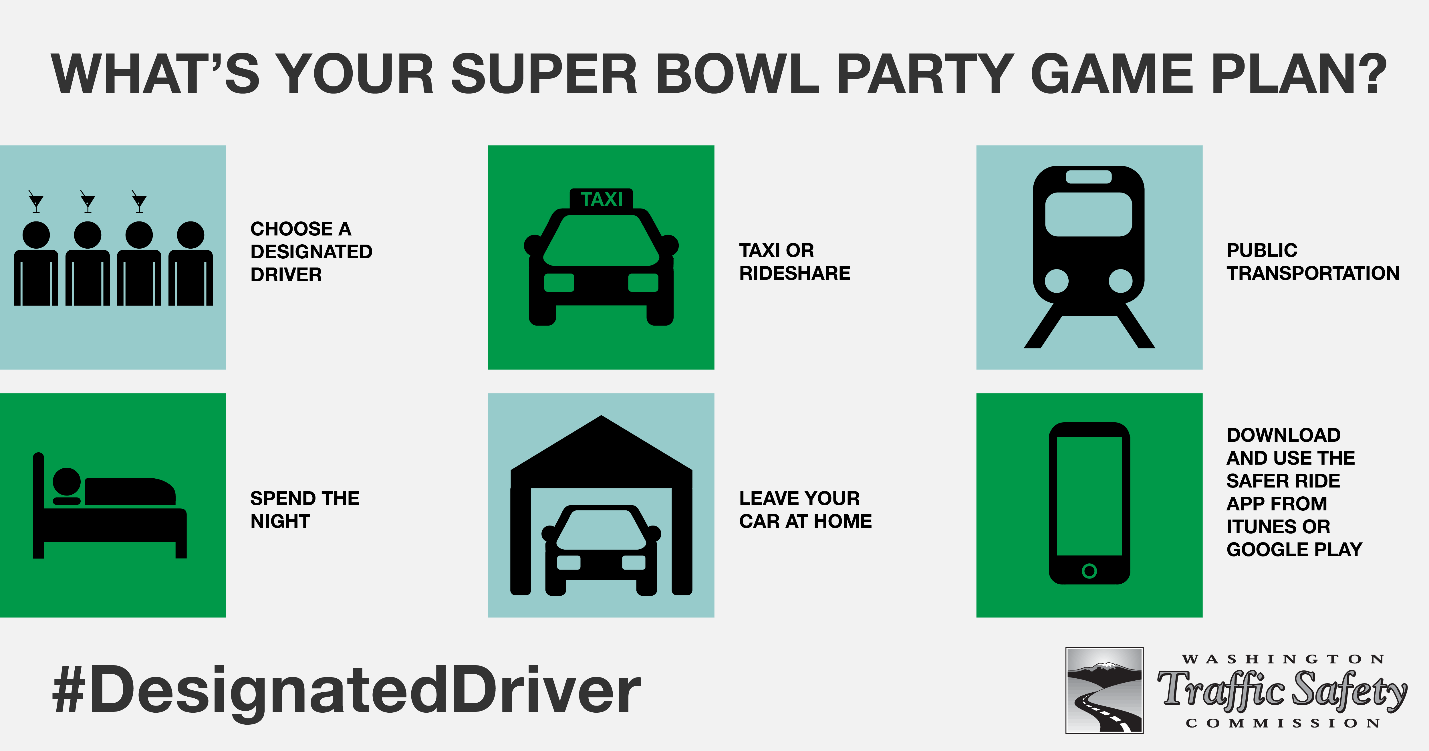 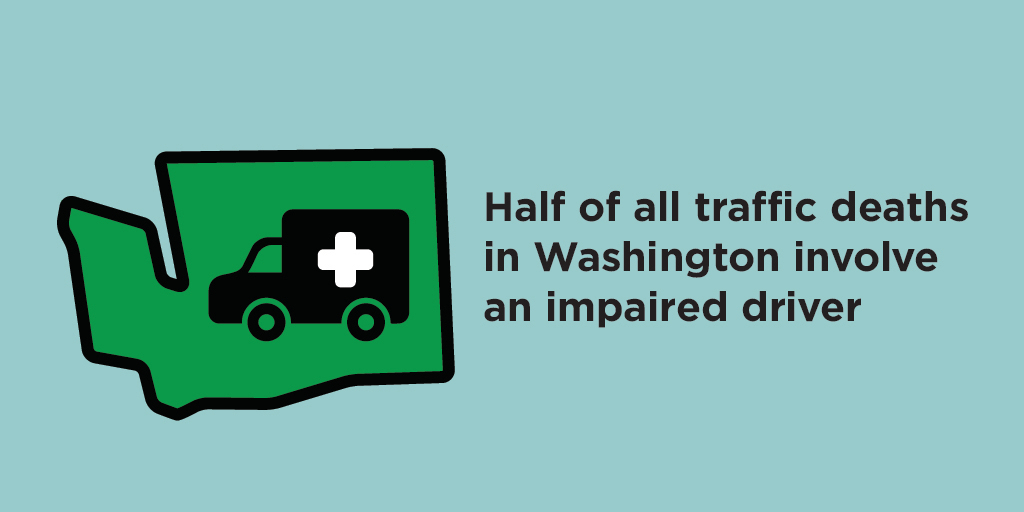 Social Media PostsPlease consider using the following messages and graphics on your Twitter, Facebook and/or Instagram feeds.  We’ve offered this sample schedule, which you can program in advance.  The URLs direct to www.wedrivetozero.com/dui, except for the post on NHTSA’s “SaferRide” app, which directs to a page where users can download the app.Post DateMessagesGraphicThursday, Feb 1Every #SuperBowl Party and partier must have a game plan to prevent drunk or impaired driving!  http://ow.ly/wnWb30i0z1z   #DesignatedDriverBe a team player!  Volunteer to be a #DesignatedDriver on #SuperBowl Sunday http://ow.ly/wnWb30i0z1z   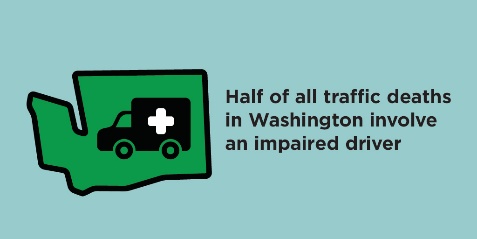 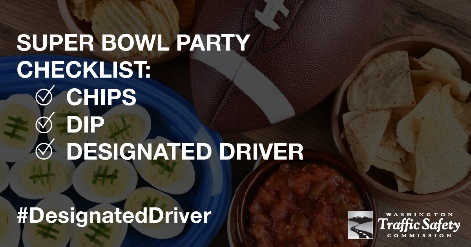 Post DateMessagesGraphicFriday, Feb. 2Everyone is an MVP on our roads.  Make a game plan!  #SuperBowl #DesignatedDriver http://ow.ly/wnWb30i0z1zHosting a #SuperBowl party?  Be a good referee.  Make the right call and take their keys before they drink and drive.  http://ow.ly/wnWb30i0z1z   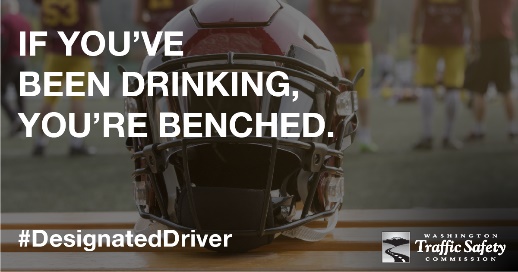 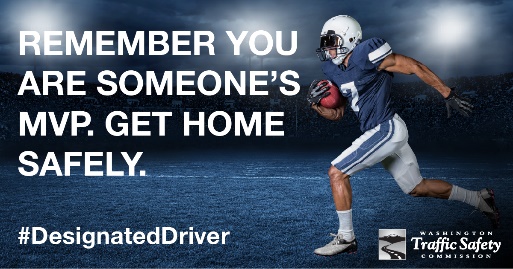 Saturday, Feb. 3The teams have a game plan.  What’s yours?  Know before you party how you will get home safe #DesignatedDriver http://ow.ly/wnWb30i0z1zWhen you’re drunk or high, you make bad decisions. Driving impaired is the worst decision. Before you party, make your plan to get home safe. #SuperBowl #DesignatedDriver http://ow.ly/wnWb30i0z1zMake it easy to get home after the game.  Plan for a #DesignatedDriver or use the SaferRide app to get home. http://ow.ly/MyVQ30i1Dra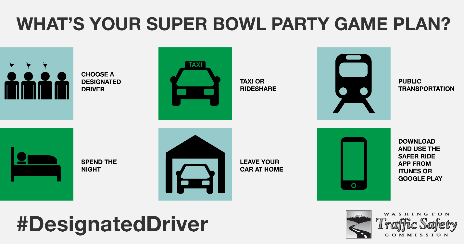 Click image below for video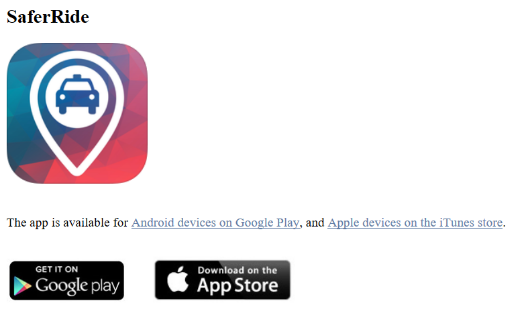 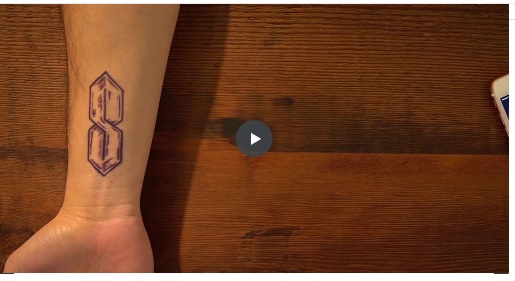 Super Bowl SundayRepeat all messages throughout the day